Сценарий Новогоднего утренника для детей старшей группыЦель проведения новогодних утренников:- основной целью проведения новогодних утренников является поддержание и укрепление традиций празднования Нового года в России.Основные задачи:формировать у дошкольников представление о Новом годе как о веселом и добром празднике, как начале календарного года;формировать умения доставлять радость близким людям и благодарить за новогодние сюрпризы и подарки;вызывать эмоционально положительное отношение к празднику, приобщать детей к всенародному веселью.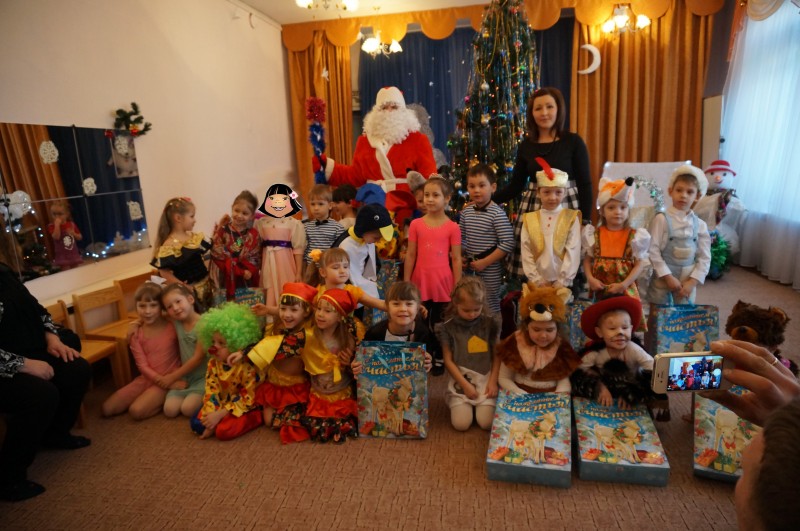 Дети вбегают в зал под веселую музыку, останавливаются около елки.Ведущая.Здравствуй, праздник новогодний,Праздник елки и зимы,Всех друзей своих сегодняПозовем на елку мы!Ребенок. (Маша А.)Всем нам очень хорошо,Весело сегодня,Потому что к нам пришелПраздник новогодний!Ребенок. ( Маша М)Что такое Новый год?Новый год - мороз и лед,Это смех друзей веселых,Это пляски возле елок.Ребенок. ( Алёна Б)Что такое Новый год?Это дружный хоровод.Это дудочки и скрипки,Шутки, песни и улыбки.Выход детей с последующим построением в хороводХоровод «Наша ёлка высока»Звучит "Марш" И. Дунаевского из к/ф "Цирк". Дети выполняют перестроения перед елкой в "четверки.Дети читают стихи в колонне.Ребенок ( Лиза Г.)Добрый вечер! Добрый вечерВсем, кто любит Новый год!Как мы рады нашей встрече!Цирк сегодня нас зовет!Ребенок ( Вика Б)Артистов весело встречайтеИ хлопать им не забывайте!Сегодня в цирке - Новый год!Пусть всем он счастье принесет!Ребенок ( Виталия)Вот она, наша сцена -Называется арена.Внимание! Внимание!Сегодня цирк, улыбки, смехИ елка пышная для всех.Этим праздничным днемПесню веселую споем!Исполняется песня «Цирк, цирк, цирк»Песня "Цирк-шапито", муз. Г. Лапшиной, сл. П. Синявского.Затем снова под "Марш" И. Дунаевского дети расходятся и садятся на стулья. Ведущая.В цирке нет свободных мест,Только дайте мне ответ:Кто должен прийти большой,С длинной белой бородой?Дети. Дед Мороз!Ведущая.Пусть грохочет барабан -Деда Мороза просим к нам!Звучит русская народная мелодия, выходит Дед Мороз.Дед Мороз.С Новым годом! С Новым годом!Поздравляю всех детей!Ну-ка, за руки беритесь,В круг скорее становитесь,Будем петь и плясать,В цирке Новый год встречать!Хоровод "Как у дедушки Мороза" на мелодию "Ах вы, сени".Как у дедушки Мороза (идут по кругу).Вот такая борода.Хи-хи-хи, ха-ха-ха, (берутся за живот)Вот такая борода.Как у дедушки Мороза (идут по кругу)Вот такие варежки, (показывают ладоши)Хи-хи-хи, ха-ха-ха,Вот такие варежки.Как у дедушки Мороза (идут по кругу)Вот такие валенки.(Останавливаются, выставляют ногу на пятку, поворачивают носком.)Хи-хи-хи, ха-ха-ха,Вот такие валенки.Как у дедушки Мороза (идут по кругу)Вот такой носище! (показывают "нос")Хи-хи-хи, ха-ха-ха,Вот такой носище!Дед Мороз.Ах, дразнить меня вздумали.Ну-ка, покажите руки, уши, нос -Всех заморозит Дед Мороз.Дети разбегаются на места, садятся на стульчики. Ведущая.Дедушка Мороз, сегодня цирк на елке здесь -Пора и елочку зажечь!Дед Мороз.Что ж, внимательней смотрите,Громко вместе говорите:Раз, два, три,Елочка, свети!Стучит посохом 3 раза. Елка засветилась огнями.Дед Мороз.Наша елка лучше всех на свете,Вы довольны, дорогие дети?!Ребенок.Елка светится огнями,Веселитесь вместе с нами!Дети исполняют любую песню о елке. Затем усаживаются на места.Ведущая.Начинает представлениеГимнасток выступление!Девочки гимнастки исполняют танецВедущаяЧто ж, цирковую программу продолжаем,Выступленье силачей предлагаем.Под "Марш" выходят "силачи" с гирями.       1-й силач.На арене - силачи,Лучшие в мире циркачи!2-й силач.Мы подбрасываем гири,Словно детские мячи!Исполняется номер силачей.ВедущаяПроездом в нашем городе. Единственное выступление! На арене нашего цирка зажигательные цыгане. Они исполнят для ВАС номер! А еще дрессированный медведь.Девочки цыгане исполняют танец, в конце выезжает медведь на велосипеде.Дрессировщица цыганка: Михаил, стоп! Кувырок(медведь слезает с велосипеда и кувыркается)Дрессировщица цыганка: Присядка, Михаил!(медведь танцует присядку)Дрессировщица цыганка: Михаил, вальс!(Медведь в вперевалочку кружится)Дрессировщица цыганка: Молодец, Михаил!Медведь кланяется, садится на велосипед и уезжает. Цыганки садятся на место.Ведущая:А теперь выступают пингвины -Гражданины полярных льдин.Предлагается исполнить танец "Пингвины"Выбегают "звери" - дети в костюмах белки, лисы, зайца, волка, медведяПоворачиваются к зрителям хвостами.Белка.Выступают хвостыНебывалой красоты!Прыжком разворачиваются к гостям.Заяц.С Новым годом поздравляю,Циркачом я стать желаю!Лиса.Всем должна понравитьсяЛисонька-красавица!Волк.Даже мне, лесному волку,Захотелось вдруг на елку.Медведь.Мы сыграем при народе"Во саду ли, в огороде".Оркестр зверей исполняет мелодию "Во саду ли, в огороде".Дед Мороз:Вот как весело у нас -Ноги сами рвутся в пляс!Исполняется пляска Деда Мороза.Дед Мороз.Фу ты, ну ты, как играл,Очень, дети, я устал.Ведущая: Отдохни, дедушкаДед Мороз:Я на стуле посижу,Отдохну, на ребят погляжу.Какой веселый цирк у нас -Выступает жонглер в этот праздничный час!Номер жонглера с кольцами, булавами-кеглямиДед Мороз:Становись скорее в круг,Поиграй с мячом, мой друг.Дети становятся в круг.Мяч по кругу передайте,Побыстрей, не отставайте.Ты катись, веселый мячик,Быстро-быстро по рукам,У кого веселый мячик -Тот танцует... гопака!Проводится игра с мячом.Затем выбегают клоуны-дети.Ведущая:А теперь выступают акробаты,два клоуна, как два  брата.Сценка клоунов:Бом:А что это у тебя?Бим: Это волшебный бинокль. Если в него посмотреть, много интересного увидеть можно.Бом: На меня посмотри! Что ты видишь интересного?Бим (смотрит, смеётся) :У тебя руки грязные! (Бим прячет руки)Бом: Какой бинокль! Дай мне посмотреть! (Смотрит). Бим, я тебя вижу!Бим (поворачивается, красуясь) : Замечательно!Бом: А ещё я вижу, что ты утром уши не вымыл.Бом (отворачивается) :Ну, забыл! Ну, бывает! … А теперь на ребят посмотрим! Разглядывают в бинокль детей.У ребят очень глазки блестят.Бим: Интересно, почему? Может они фокусов хотят?Ведущая: Какой же цирк без фокусов?!Дед Мороз.Ну, что ж, я фокусник известный,Чудесами вас "угощу".Светлую, чистую водуВ разные цвета превращу.Ну-ка, разбегайтесь по местам.А ты, Снегурочка, неси волшебные баночки нам!Дети садятся на места. Дед Мороз несет три баночки с крышками, закрашенными с внутренней стороны акварельной краской или гуашью.ФокусыТы, вода-водица,Друг мой студеный,Стань, вода-водица,Не простой - зеленой.Встряхивает баночку, вода окрашивается в зеленый цвет.Ты, вода-водица,Светлая, как иней,Стань, вода-водица,Не простой, а синей.Баночка с синей краской.Ты, вода-водица,Друг ты мой прекрасный,Стань, вода-водица,Не простой, а красной.Вода окрашивается в красный цвет.Ведущая: Настоящий фокусник!Дед Мороз.А я еще и не то могу!Подарки чтоб появились - хочу!Гаснет свет, появляется Факир Факир.Я великий заклинатель змей,Заклинаю музыкой своей.Не пугайтесь, милые друзья,Здесь в мешке - дрессированная змея...Играет на дудочке. Звучит таинственная волшебная музыка.Дед Мороз.Надо что-то побыстрей,Играй, Факир, ты веселей.Факир играет веселую музыку, Дед Мороз за леску вытаскивает из мешка подарки.Факир. Вот, ребята, угощенье,За ваш цирк, за выступленья!Дед Мороз, Факир и Снегурочка раздают детям подарки.Дед Мороз.Всем спасибо за веселье!До свиданья, птицы, звери!Циркачам я шлю привет,Всем желаю долгих лет.Будьте все здоровы,Пусть вас счастье ждет,Пусть веселый, радостныйБудет Новый год!Ведущая. Скажем все на прощаньеВсе дети. До свиданья!Дед Мороз. До свиданья!Отчёт о проведенном мероприятииУтренник был проведен в музыкальном зале с участием музыкального руководителя. На празднике присутствовали гости- мамы, папы, бабушки, дедушки, братья, сестра.Вначале мероприятия прозвучали приветственные стихотворения воспитателя и детей.В ходе мероприятия ведущими лицами были-дети, они немного волновались, но выступили хорошо, роль педагога была минимальная.В празднике были использованы песни («Наша ёлка высока», «Цирк», «Как у дедушки Мороза»), танцы («танец гимнасток», «танец силачей», «танец пингвинов», «танец зверят», «танец цыган»), игры («игра с мячом», «Заморожу»).Был и сюрпризный момент для детей: выступление Деда Мороза с фокусами, появление змеи из мешка.Праздник закончился вручением подарков и заключительным словом педагога.В целом, утренник прошел хорошо. Родители с интересом наблюдали, фотографировали, снимали.В конце утренника было много благодарностей от родителей за замечательный утренник.